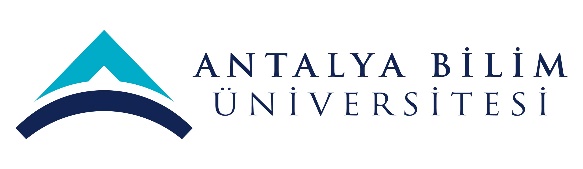 ECTS Course Description FormECTS Course Description FormECTS Course Description FormECTS Course Description FormECTS Course Description FormECTS Course Description FormECTS Course Description FormECTS Course Description FormECTS Course Description FormECTS Course Description FormECTS Course Description FormECTS Course Description FormECTS Course Description FormECTS Course Description FormECTS Course Description FormECTS Course Description FormECTS Course Description FormECTS Course Description FormECTS Course Description FormECTS Course Description FormECTS Course Description FormPART I ( Senate Approval)PART I ( Senate Approval)PART I ( Senate Approval)PART I ( Senate Approval)PART I ( Senate Approval)PART I ( Senate Approval)PART I ( Senate Approval)PART I ( Senate Approval)PART I ( Senate Approval)PART I ( Senate Approval)PART I ( Senate Approval)PART I ( Senate Approval)PART I ( Senate Approval)PART I ( Senate Approval)PART I ( Senate Approval)PART I ( Senate Approval)PART I ( Senate Approval)PART I ( Senate Approval)PART I ( Senate Approval)PART I ( Senate Approval)PART I ( Senate Approval)PART I ( Senate Approval)PART I ( Senate Approval)PART I ( Senate Approval)PART I ( Senate Approval)PART I ( Senate Approval)Offering School  Tourism FacultyTourism FacultyTourism FacultyTourism FacultyTourism FacultyTourism FacultyTourism FacultyTourism FacultyTourism FacultyTourism FacultyTourism FacultyTourism FacultyTourism FacultyTourism FacultyTourism FacultyTourism FacultyTourism FacultyTourism FacultyTourism FacultyTourism FacultyTourism FacultyTourism FacultyTourism FacultyTourism FacultyTourism FacultyOffering DepartmentTourism and Hotel ManagementTourism and Hotel ManagementTourism and Hotel ManagementTourism and Hotel ManagementTourism and Hotel ManagementTourism and Hotel ManagementTourism and Hotel ManagementTourism and Hotel ManagementTourism and Hotel ManagementTourism and Hotel ManagementTourism and Hotel ManagementTourism and Hotel ManagementTourism and Hotel ManagementTourism and Hotel ManagementTourism and Hotel ManagementTourism and Hotel ManagementTourism and Hotel ManagementTourism and Hotel ManagementTourism and Hotel ManagementTourism and Hotel ManagementTourism and Hotel ManagementTourism and Hotel ManagementTourism and Hotel ManagementTourism and Hotel ManagementTourism and Hotel ManagementProgram(s) Offered toTourism and Hotel ManagementTourism and Hotel ManagementTourism and Hotel ManagementTourism and Hotel ManagementTourism and Hotel ManagementTourism and Hotel ManagementTourism and Hotel ManagementTourism and Hotel ManagementTourism and Hotel ManagementTourism and Hotel ManagementTourism and Hotel ManagementTourism and Hotel ManagementTourism and Hotel ManagementTourism and Hotel ManagementTourism and Hotel ManagementMustMustMustMustMustMustMustMustMustMustProgram(s) Offered toGastronomy and Culinary ArtsGastronomy and Culinary ArtsGastronomy and Culinary ArtsGastronomy and Culinary ArtsGastronomy and Culinary ArtsGastronomy and Culinary ArtsGastronomy and Culinary ArtsGastronomy and Culinary ArtsGastronomy and Culinary ArtsGastronomy and Culinary ArtsGastronomy and Culinary ArtsGastronomy and Culinary ArtsGastronomy and Culinary ArtsGastronomy and Culinary ArtsGastronomy and Culinary ArtsMustMustMustMustMustMustMustMustMustMustProgram(s) Offered toCourse Code TRM 304TRM 304TRM 304TRM 304TRM 304TRM 304TRM 304TRM 304TRM 304TRM 304TRM 304TRM 304TRM 304TRM 304TRM 304TRM 304TRM 304TRM 304TRM 304TRM 304TRM 304TRM 304TRM 304TRM 304TRM 304Course NameHuman Resources ManagementHuman Resources ManagementHuman Resources ManagementHuman Resources ManagementHuman Resources ManagementHuman Resources ManagementHuman Resources ManagementHuman Resources ManagementHuman Resources ManagementHuman Resources ManagementHuman Resources ManagementHuman Resources ManagementHuman Resources ManagementHuman Resources ManagementHuman Resources ManagementHuman Resources ManagementHuman Resources ManagementHuman Resources ManagementHuman Resources ManagementHuman Resources ManagementHuman Resources ManagementHuman Resources ManagementHuman Resources ManagementHuman Resources ManagementHuman Resources ManagementLanguage of InstructionEnglishEnglishEnglishEnglishEnglishEnglishEnglishEnglishEnglishEnglishEnglishEnglishEnglishEnglishEnglishEnglishEnglishEnglishEnglishEnglishEnglishEnglishEnglishEnglishEnglishType of CourseLectureLectureLectureLectureLectureLectureLectureLectureLectureLectureLectureLectureLectureLectureLectureLectureLectureLectureLectureLectureLectureLectureLectureLectureLectureLevel of CourseUndergraduateUndergraduateUndergraduateUndergraduateUndergraduateUndergraduateUndergraduateUndergraduateUndergraduateUndergraduateUndergraduateUndergraduateUndergraduateUndergraduateUndergraduateUndergraduateUndergraduateUndergraduateUndergraduateUndergraduateUndergraduateUndergraduateUndergraduateUndergraduateUndergraduateHours per WeekLecture: 3Lecture: 3Lecture: 3Lecture: 3Lecture: 3Laboratory:Laboratory:Laboratory:Laboratory:Laboratory:Laboratory:Recitation: Recitation: Practical:  Practical:  Practical:  Practical:  Studio: Studio: Studio: Studio: Other: Other: Other: Other: ECTS Credit5555555555555555555555555Grading ModeLetter GradeLetter GradeLetter GradeLetter GradeLetter GradeLetter GradeLetter GradeLetter GradeLetter GradeLetter GradeLetter GradeLetter GradeLetter GradeLetter GradeLetter GradeLetter GradeLetter GradeLetter GradeLetter GradeLetter GradeLetter GradeLetter GradeLetter GradeLetter GradeLetter GradePre-requisitesNANANANANANANANANANANANANANANANANANANANANANANANANACo-requisitesNANANANANANANANANANANANANANANANANANANANANANANANANARegistration RestrictionNANANANANANANANANANANANANANANANANANANANANANANANANAEducational ObjectiveCreate awareness of human resources operations and management functions Create awareness of human resources operations and management functions Create awareness of human resources operations and management functions Create awareness of human resources operations and management functions Create awareness of human resources operations and management functions Create awareness of human resources operations and management functions Create awareness of human resources operations and management functions Create awareness of human resources operations and management functions Create awareness of human resources operations and management functions Create awareness of human resources operations and management functions Create awareness of human resources operations and management functions Create awareness of human resources operations and management functions Create awareness of human resources operations and management functions Create awareness of human resources operations and management functions Create awareness of human resources operations and management functions Create awareness of human resources operations and management functions Create awareness of human resources operations and management functions Create awareness of human resources operations and management functions Create awareness of human resources operations and management functions Create awareness of human resources operations and management functions Create awareness of human resources operations and management functions Create awareness of human resources operations and management functions Create awareness of human resources operations and management functions Create awareness of human resources operations and management functions Create awareness of human resources operations and management functions Course DescriptionFunctions of human resources management; human resource planning, job analysis, job descriptions, job specifications, job design, recruitment, selection, orientation of new employees, training and development, performance appraisal, wage and salary management, job evaluation, discipline, Resume and CV writing, interview process.Functions of human resources management; human resource planning, job analysis, job descriptions, job specifications, job design, recruitment, selection, orientation of new employees, training and development, performance appraisal, wage and salary management, job evaluation, discipline, Resume and CV writing, interview process.Functions of human resources management; human resource planning, job analysis, job descriptions, job specifications, job design, recruitment, selection, orientation of new employees, training and development, performance appraisal, wage and salary management, job evaluation, discipline, Resume and CV writing, interview process.Functions of human resources management; human resource planning, job analysis, job descriptions, job specifications, job design, recruitment, selection, orientation of new employees, training and development, performance appraisal, wage and salary management, job evaluation, discipline, Resume and CV writing, interview process.Functions of human resources management; human resource planning, job analysis, job descriptions, job specifications, job design, recruitment, selection, orientation of new employees, training and development, performance appraisal, wage and salary management, job evaluation, discipline, Resume and CV writing, interview process.Functions of human resources management; human resource planning, job analysis, job descriptions, job specifications, job design, recruitment, selection, orientation of new employees, training and development, performance appraisal, wage and salary management, job evaluation, discipline, Resume and CV writing, interview process.Functions of human resources management; human resource planning, job analysis, job descriptions, job specifications, job design, recruitment, selection, orientation of new employees, training and development, performance appraisal, wage and salary management, job evaluation, discipline, Resume and CV writing, interview process.Functions of human resources management; human resource planning, job analysis, job descriptions, job specifications, job design, recruitment, selection, orientation of new employees, training and development, performance appraisal, wage and salary management, job evaluation, discipline, Resume and CV writing, interview process.Functions of human resources management; human resource planning, job analysis, job descriptions, job specifications, job design, recruitment, selection, orientation of new employees, training and development, performance appraisal, wage and salary management, job evaluation, discipline, Resume and CV writing, interview process.Functions of human resources management; human resource planning, job analysis, job descriptions, job specifications, job design, recruitment, selection, orientation of new employees, training and development, performance appraisal, wage and salary management, job evaluation, discipline, Resume and CV writing, interview process.Functions of human resources management; human resource planning, job analysis, job descriptions, job specifications, job design, recruitment, selection, orientation of new employees, training and development, performance appraisal, wage and salary management, job evaluation, discipline, Resume and CV writing, interview process.Functions of human resources management; human resource planning, job analysis, job descriptions, job specifications, job design, recruitment, selection, orientation of new employees, training and development, performance appraisal, wage and salary management, job evaluation, discipline, Resume and CV writing, interview process.Functions of human resources management; human resource planning, job analysis, job descriptions, job specifications, job design, recruitment, selection, orientation of new employees, training and development, performance appraisal, wage and salary management, job evaluation, discipline, Resume and CV writing, interview process.Functions of human resources management; human resource planning, job analysis, job descriptions, job specifications, job design, recruitment, selection, orientation of new employees, training and development, performance appraisal, wage and salary management, job evaluation, discipline, Resume and CV writing, interview process.Functions of human resources management; human resource planning, job analysis, job descriptions, job specifications, job design, recruitment, selection, orientation of new employees, training and development, performance appraisal, wage and salary management, job evaluation, discipline, Resume and CV writing, interview process.Functions of human resources management; human resource planning, job analysis, job descriptions, job specifications, job design, recruitment, selection, orientation of new employees, training and development, performance appraisal, wage and salary management, job evaluation, discipline, Resume and CV writing, interview process.Functions of human resources management; human resource planning, job analysis, job descriptions, job specifications, job design, recruitment, selection, orientation of new employees, training and development, performance appraisal, wage and salary management, job evaluation, discipline, Resume and CV writing, interview process.Functions of human resources management; human resource planning, job analysis, job descriptions, job specifications, job design, recruitment, selection, orientation of new employees, training and development, performance appraisal, wage and salary management, job evaluation, discipline, Resume and CV writing, interview process.Functions of human resources management; human resource planning, job analysis, job descriptions, job specifications, job design, recruitment, selection, orientation of new employees, training and development, performance appraisal, wage and salary management, job evaluation, discipline, Resume and CV writing, interview process.Functions of human resources management; human resource planning, job analysis, job descriptions, job specifications, job design, recruitment, selection, orientation of new employees, training and development, performance appraisal, wage and salary management, job evaluation, discipline, Resume and CV writing, interview process.Functions of human resources management; human resource planning, job analysis, job descriptions, job specifications, job design, recruitment, selection, orientation of new employees, training and development, performance appraisal, wage and salary management, job evaluation, discipline, Resume and CV writing, interview process.Functions of human resources management; human resource planning, job analysis, job descriptions, job specifications, job design, recruitment, selection, orientation of new employees, training and development, performance appraisal, wage and salary management, job evaluation, discipline, Resume and CV writing, interview process.Functions of human resources management; human resource planning, job analysis, job descriptions, job specifications, job design, recruitment, selection, orientation of new employees, training and development, performance appraisal, wage and salary management, job evaluation, discipline, Resume and CV writing, interview process.Functions of human resources management; human resource planning, job analysis, job descriptions, job specifications, job design, recruitment, selection, orientation of new employees, training and development, performance appraisal, wage and salary management, job evaluation, discipline, Resume and CV writing, interview process.Functions of human resources management; human resource planning, job analysis, job descriptions, job specifications, job design, recruitment, selection, orientation of new employees, training and development, performance appraisal, wage and salary management, job evaluation, discipline, Resume and CV writing, interview process.Learning Outcomes LO1LO1LO1Critically evaluate HRM and workplace relations practicesCritically evaluate HRM and workplace relations practicesCritically evaluate HRM and workplace relations practicesCritically evaluate HRM and workplace relations practicesCritically evaluate HRM and workplace relations practicesCritically evaluate HRM and workplace relations practicesCritically evaluate HRM and workplace relations practicesCritically evaluate HRM and workplace relations practicesCritically evaluate HRM and workplace relations practicesCritically evaluate HRM and workplace relations practicesCritically evaluate HRM and workplace relations practicesCritically evaluate HRM and workplace relations practicesCritically evaluate HRM and workplace relations practicesCritically evaluate HRM and workplace relations practicesCritically evaluate HRM and workplace relations practicesCritically evaluate HRM and workplace relations practicesCritically evaluate HRM and workplace relations practicesCritically evaluate HRM and workplace relations practicesCritically evaluate HRM and workplace relations practicesCritically evaluate HRM and workplace relations practicesCritically evaluate HRM and workplace relations practicesCritically evaluate HRM and workplace relations practicesLearning Outcomes LO2LO2LO2Demonstrate a clear understanding of the various HRM/ workplace relations diciplines are integrating into orginasionsDemonstrate a clear understanding of the various HRM/ workplace relations diciplines are integrating into orginasionsDemonstrate a clear understanding of the various HRM/ workplace relations diciplines are integrating into orginasionsDemonstrate a clear understanding of the various HRM/ workplace relations diciplines are integrating into orginasionsDemonstrate a clear understanding of the various HRM/ workplace relations diciplines are integrating into orginasionsDemonstrate a clear understanding of the various HRM/ workplace relations diciplines are integrating into orginasionsDemonstrate a clear understanding of the various HRM/ workplace relations diciplines are integrating into orginasionsDemonstrate a clear understanding of the various HRM/ workplace relations diciplines are integrating into orginasionsDemonstrate a clear understanding of the various HRM/ workplace relations diciplines are integrating into orginasionsDemonstrate a clear understanding of the various HRM/ workplace relations diciplines are integrating into orginasionsDemonstrate a clear understanding of the various HRM/ workplace relations diciplines are integrating into orginasionsDemonstrate a clear understanding of the various HRM/ workplace relations diciplines are integrating into orginasionsDemonstrate a clear understanding of the various HRM/ workplace relations diciplines are integrating into orginasionsDemonstrate a clear understanding of the various HRM/ workplace relations diciplines are integrating into orginasionsDemonstrate a clear understanding of the various HRM/ workplace relations diciplines are integrating into orginasionsDemonstrate a clear understanding of the various HRM/ workplace relations diciplines are integrating into orginasionsDemonstrate a clear understanding of the various HRM/ workplace relations diciplines are integrating into orginasionsDemonstrate a clear understanding of the various HRM/ workplace relations diciplines are integrating into orginasionsDemonstrate a clear understanding of the various HRM/ workplace relations diciplines are integrating into orginasionsDemonstrate a clear understanding of the various HRM/ workplace relations diciplines are integrating into orginasionsDemonstrate a clear understanding of the various HRM/ workplace relations diciplines are integrating into orginasionsDemonstrate a clear understanding of the various HRM/ workplace relations diciplines are integrating into orginasionsLearning Outcomes LO3LO3LO3Critically discuss how HRM systems and employment relations operate effectivelyCritically discuss how HRM systems and employment relations operate effectivelyCritically discuss how HRM systems and employment relations operate effectivelyCritically discuss how HRM systems and employment relations operate effectivelyCritically discuss how HRM systems and employment relations operate effectivelyCritically discuss how HRM systems and employment relations operate effectivelyCritically discuss how HRM systems and employment relations operate effectivelyCritically discuss how HRM systems and employment relations operate effectivelyCritically discuss how HRM systems and employment relations operate effectivelyCritically discuss how HRM systems and employment relations operate effectivelyCritically discuss how HRM systems and employment relations operate effectivelyCritically discuss how HRM systems and employment relations operate effectivelyCritically discuss how HRM systems and employment relations operate effectivelyCritically discuss how HRM systems and employment relations operate effectivelyCritically discuss how HRM systems and employment relations operate effectivelyCritically discuss how HRM systems and employment relations operate effectivelyCritically discuss how HRM systems and employment relations operate effectivelyCritically discuss how HRM systems and employment relations operate effectivelyCritically discuss how HRM systems and employment relations operate effectivelyCritically discuss how HRM systems and employment relations operate effectivelyCritically discuss how HRM systems and employment relations operate effectivelyCritically discuss how HRM systems and employment relations operate effectivelyLearning Outcomes LO4LO4LO4Apply the theoretical and practical aspects of human resource management to formulate strategies Apply the theoretical and practical aspects of human resource management to formulate strategies Apply the theoretical and practical aspects of human resource management to formulate strategies Apply the theoretical and practical aspects of human resource management to formulate strategies Apply the theoretical and practical aspects of human resource management to formulate strategies Apply the theoretical and practical aspects of human resource management to formulate strategies Apply the theoretical and practical aspects of human resource management to formulate strategies Apply the theoretical and practical aspects of human resource management to formulate strategies Apply the theoretical and practical aspects of human resource management to formulate strategies Apply the theoretical and practical aspects of human resource management to formulate strategies Apply the theoretical and practical aspects of human resource management to formulate strategies Apply the theoretical and practical aspects of human resource management to formulate strategies Apply the theoretical and practical aspects of human resource management to formulate strategies Apply the theoretical and practical aspects of human resource management to formulate strategies Apply the theoretical and practical aspects of human resource management to formulate strategies Apply the theoretical and practical aspects of human resource management to formulate strategies Apply the theoretical and practical aspects of human resource management to formulate strategies Apply the theoretical and practical aspects of human resource management to formulate strategies Apply the theoretical and practical aspects of human resource management to formulate strategies Apply the theoretical and practical aspects of human resource management to formulate strategies Apply the theoretical and practical aspects of human resource management to formulate strategies Apply the theoretical and practical aspects of human resource management to formulate strategies Learning Outcomes LO5LO5LO5Deploy appropriate HRM matrix and other HRM analytics to make informed decisions that enhance the effectiveness of  the recruitment and trainingDeploy appropriate HRM matrix and other HRM analytics to make informed decisions that enhance the effectiveness of  the recruitment and trainingDeploy appropriate HRM matrix and other HRM analytics to make informed decisions that enhance the effectiveness of  the recruitment and trainingDeploy appropriate HRM matrix and other HRM analytics to make informed decisions that enhance the effectiveness of  the recruitment and trainingDeploy appropriate HRM matrix and other HRM analytics to make informed decisions that enhance the effectiveness of  the recruitment and trainingDeploy appropriate HRM matrix and other HRM analytics to make informed decisions that enhance the effectiveness of  the recruitment and trainingDeploy appropriate HRM matrix and other HRM analytics to make informed decisions that enhance the effectiveness of  the recruitment and trainingDeploy appropriate HRM matrix and other HRM analytics to make informed decisions that enhance the effectiveness of  the recruitment and trainingDeploy appropriate HRM matrix and other HRM analytics to make informed decisions that enhance the effectiveness of  the recruitment and trainingDeploy appropriate HRM matrix and other HRM analytics to make informed decisions that enhance the effectiveness of  the recruitment and trainingDeploy appropriate HRM matrix and other HRM analytics to make informed decisions that enhance the effectiveness of  the recruitment and trainingDeploy appropriate HRM matrix and other HRM analytics to make informed decisions that enhance the effectiveness of  the recruitment and trainingDeploy appropriate HRM matrix and other HRM analytics to make informed decisions that enhance the effectiveness of  the recruitment and trainingDeploy appropriate HRM matrix and other HRM analytics to make informed decisions that enhance the effectiveness of  the recruitment and trainingDeploy appropriate HRM matrix and other HRM analytics to make informed decisions that enhance the effectiveness of  the recruitment and trainingDeploy appropriate HRM matrix and other HRM analytics to make informed decisions that enhance the effectiveness of  the recruitment and trainingDeploy appropriate HRM matrix and other HRM analytics to make informed decisions that enhance the effectiveness of  the recruitment and trainingDeploy appropriate HRM matrix and other HRM analytics to make informed decisions that enhance the effectiveness of  the recruitment and trainingDeploy appropriate HRM matrix and other HRM analytics to make informed decisions that enhance the effectiveness of  the recruitment and trainingDeploy appropriate HRM matrix and other HRM analytics to make informed decisions that enhance the effectiveness of  the recruitment and trainingDeploy appropriate HRM matrix and other HRM analytics to make informed decisions that enhance the effectiveness of  the recruitment and trainingDeploy appropriate HRM matrix and other HRM analytics to make informed decisions that enhance the effectiveness of  the recruitment and trainingLearning Outcomes LO6LO6LO6Learning Outcomes n..n..n..PART II ( Faculty Board Approval)PART II ( Faculty Board Approval)PART II ( Faculty Board Approval)PART II ( Faculty Board Approval)PART II ( Faculty Board Approval)PART II ( Faculty Board Approval)PART II ( Faculty Board Approval)PART II ( Faculty Board Approval)PART II ( Faculty Board Approval)PART II ( Faculty Board Approval)PART II ( Faculty Board Approval)PART II ( Faculty Board Approval)PART II ( Faculty Board Approval)PART II ( Faculty Board Approval)PART II ( Faculty Board Approval)PART II ( Faculty Board Approval)PART II ( Faculty Board Approval)PART II ( Faculty Board Approval)PART II ( Faculty Board Approval)PART II ( Faculty Board Approval)PART II ( Faculty Board Approval)PART II ( Faculty Board Approval)PART II ( Faculty Board Approval)PART II ( Faculty Board Approval)PART II ( Faculty Board Approval)PART II ( Faculty Board Approval)Basic Outcomes (University-wide)Basic Outcomes (University-wide)No.Program OutcomesProgram OutcomesProgram OutcomesProgram OutcomesProgram OutcomesProgram OutcomesProgram OutcomesProgram OutcomesProgram OutcomesProgram OutcomesProgram OutcomesProgram OutcomesLO1LO1LO2LO2LO2LO3LO4LO4LO5LO6Basic Outcomes (University-wide)Basic Outcomes (University-wide)PO1Ability to communicate effectively  and write and present a report in Turkish and English. Ability to communicate effectively  and write and present a report in Turkish and English. Ability to communicate effectively  and write and present a report in Turkish and English. Ability to communicate effectively  and write and present a report in Turkish and English. Ability to communicate effectively  and write and present a report in Turkish and English. Ability to communicate effectively  and write and present a report in Turkish and English. Ability to communicate effectively  and write and present a report in Turkish and English. Ability to communicate effectively  and write and present a report in Turkish and English. Ability to communicate effectively  and write and present a report in Turkish and English. Ability to communicate effectively  and write and present a report in Turkish and English. Ability to communicate effectively  and write and present a report in Turkish and English. Ability to communicate effectively  and write and present a report in Turkish and English. XXBasic Outcomes (University-wide)Basic Outcomes (University-wide)PO2Ability to work individually, and in intra-disciplinary and multi-disciplinary teams.Ability to work individually, and in intra-disciplinary and multi-disciplinary teams.Ability to work individually, and in intra-disciplinary and multi-disciplinary teams.Ability to work individually, and in intra-disciplinary and multi-disciplinary teams.Ability to work individually, and in intra-disciplinary and multi-disciplinary teams.Ability to work individually, and in intra-disciplinary and multi-disciplinary teams.Ability to work individually, and in intra-disciplinary and multi-disciplinary teams.Ability to work individually, and in intra-disciplinary and multi-disciplinary teams.Ability to work individually, and in intra-disciplinary and multi-disciplinary teams.Ability to work individually, and in intra-disciplinary and multi-disciplinary teams.Ability to work individually, and in intra-disciplinary and multi-disciplinary teams.Ability to work individually, and in intra-disciplinary and multi-disciplinary teams.XBasic Outcomes (University-wide)Basic Outcomes (University-wide)PO3Recognition of the need for life-long learning and ability to access information , follow developments in science and technology, and continually reinvent oneself.Recognition of the need for life-long learning and ability to access information , follow developments in science and technology, and continually reinvent oneself.Recognition of the need for life-long learning and ability to access information , follow developments in science and technology, and continually reinvent oneself.Recognition of the need for life-long learning and ability to access information , follow developments in science and technology, and continually reinvent oneself.Recognition of the need for life-long learning and ability to access information , follow developments in science and technology, and continually reinvent oneself.Recognition of the need for life-long learning and ability to access information , follow developments in science and technology, and continually reinvent oneself.Recognition of the need for life-long learning and ability to access information , follow developments in science and technology, and continually reinvent oneself.Recognition of the need for life-long learning and ability to access information , follow developments in science and technology, and continually reinvent oneself.Recognition of the need for life-long learning and ability to access information , follow developments in science and technology, and continually reinvent oneself.Recognition of the need for life-long learning and ability to access information , follow developments in science and technology, and continually reinvent oneself.Recognition of the need for life-long learning and ability to access information , follow developments in science and technology, and continually reinvent oneself.Recognition of the need for life-long learning and ability to access information , follow developments in science and technology, and continually reinvent oneself.XXBasic Outcomes (University-wide)Basic Outcomes (University-wide)PO4Knowledge of project management, risk management, innovation and change management, entrepreneurship, and sustainable development.Knowledge of project management, risk management, innovation and change management, entrepreneurship, and sustainable development.Knowledge of project management, risk management, innovation and change management, entrepreneurship, and sustainable development.Knowledge of project management, risk management, innovation and change management, entrepreneurship, and sustainable development.Knowledge of project management, risk management, innovation and change management, entrepreneurship, and sustainable development.Knowledge of project management, risk management, innovation and change management, entrepreneurship, and sustainable development.Knowledge of project management, risk management, innovation and change management, entrepreneurship, and sustainable development.Knowledge of project management, risk management, innovation and change management, entrepreneurship, and sustainable development.Knowledge of project management, risk management, innovation and change management, entrepreneurship, and sustainable development.Knowledge of project management, risk management, innovation and change management, entrepreneurship, and sustainable development.Knowledge of project management, risk management, innovation and change management, entrepreneurship, and sustainable development.Knowledge of project management, risk management, innovation and change management, entrepreneurship, and sustainable development.XXBasic Outcomes (University-wide)Basic Outcomes (University-wide)PO5Awareness of sectors and ability to prepare a business plan.Awareness of sectors and ability to prepare a business plan.Awareness of sectors and ability to prepare a business plan.Awareness of sectors and ability to prepare a business plan.Awareness of sectors and ability to prepare a business plan.Awareness of sectors and ability to prepare a business plan.Awareness of sectors and ability to prepare a business plan.Awareness of sectors and ability to prepare a business plan.Awareness of sectors and ability to prepare a business plan.Awareness of sectors and ability to prepare a business plan.Awareness of sectors and ability to prepare a business plan.Awareness of sectors and ability to prepare a business plan.XBasic Outcomes (University-wide)Basic Outcomes (University-wide)PO6Understanding of professional and ethical responsibility and demonstrating ethical behavior.Understanding of professional and ethical responsibility and demonstrating ethical behavior.Understanding of professional and ethical responsibility and demonstrating ethical behavior.Understanding of professional and ethical responsibility and demonstrating ethical behavior.Understanding of professional and ethical responsibility and demonstrating ethical behavior.Understanding of professional and ethical responsibility and demonstrating ethical behavior.Understanding of professional and ethical responsibility and demonstrating ethical behavior.Understanding of professional and ethical responsibility and demonstrating ethical behavior.Understanding of professional and ethical responsibility and demonstrating ethical behavior.Understanding of professional and ethical responsibility and demonstrating ethical behavior.Understanding of professional and ethical responsibility and demonstrating ethical behavior.Understanding of professional and ethical responsibility and demonstrating ethical behavior.XFaculty Specific OutcomesFaculty Specific OutcomesPO7Faculty Specific OutcomesFaculty Specific OutcomesPO8Faculty Specific OutcomesFaculty Specific OutcomesPO9Faculty Specific OutcomesFaculty Specific OutcomesPO10Faculty Specific OutcomesFaculty Specific OutcomesPO11Faculty Specific OutcomesFaculty Specific OutcomesPO12Discipline Specific Outcomes (program)Discipline Specific Outcomes (program)PO13Discipline Specific Outcomes (program)Discipline Specific Outcomes (program)PO14Discipline Specific Outcomes (program)Discipline Specific Outcomes (program)PO15Discipline Specific Outcomes (program)Discipline Specific Outcomes (program)PO16Discipline Specific Outcomes (program)Discipline Specific Outcomes (program)PO17Discipline Specific Outcomes (program)Discipline Specific Outcomes (program)PO18Specialization Specific OutcomesSpecialization Specific OutcomesPO N….PART III ( Department Board Approval)PART III ( Department Board Approval)PART III ( Department Board Approval)PART III ( Department Board Approval)PART III ( Department Board Approval)PART III ( Department Board Approval)PART III ( Department Board Approval)PART III ( Department Board Approval)PART III ( Department Board Approval)PART III ( Department Board Approval)PART III ( Department Board Approval)PART III ( Department Board Approval)PART III ( Department Board Approval)PART III ( Department Board Approval)PART III ( Department Board Approval)PART III ( Department Board Approval)PART III ( Department Board Approval)PART III ( Department Board Approval)PART III ( Department Board Approval)PART III ( Department Board Approval)PART III ( Department Board Approval)PART III ( Department Board Approval)PART III ( Department Board Approval)PART III ( Department Board Approval)PART III ( Department Board Approval)PART III ( Department Board Approval)PART III ( Department Board Approval)PART III ( Department Board Approval)Course Subjects, Contribution of Course Subjects to Learning Outcomes, and Methods for Assessing Learning of Course SubjectsCourse Subjects, Contribution of Course Subjects to Learning Outcomes, and Methods for Assessing Learning of Course SubjectsCourse Subjects, Contribution of Course Subjects to Learning Outcomes, and Methods for Assessing Learning of Course SubjectsSubjectsWeekWeekWeekWeekLO1LO1LO2LO2LO2LO3LO4LO4LO5LO6LO6Course Subjects, Contribution of Course Subjects to Learning Outcomes, and Methods for Assessing Learning of Course SubjectsCourse Subjects, Contribution of Course Subjects to Learning Outcomes, and Methods for Assessing Learning of Course SubjectsCourse Subjects, Contribution of Course Subjects to Learning Outcomes, and Methods for Assessing Learning of Course SubjectsS11111IntroductionCourse description and syllabusIntroductionCourse description and syllabusIntroductionCourse description and syllabusIntroductionCourse description and syllabusIntroductionCourse description and syllabusIntroductionCourse description and syllabusIntroductionCourse description and syllabusIntroductionCourse description and syllabusCourse Subjects, Contribution of Course Subjects to Learning Outcomes, and Methods for Assessing Learning of Course SubjectsCourse Subjects, Contribution of Course Subjects to Learning Outcomes, and Methods for Assessing Learning of Course SubjectsCourse Subjects, Contribution of Course Subjects to Learning Outcomes, and Methods for Assessing Learning of Course SubjectsS22,32,32,32,3Meeting Human Resources requirementsMeeting Human Resources requirementsMeeting Human Resources requirementsMeeting Human Resources requirementsMeeting Human Resources requirementsMeeting Human Resources requirementsMeeting Human Resources requirementsMeeting Human Resources requirementsA1A1Course Subjects, Contribution of Course Subjects to Learning Outcomes, and Methods for Assessing Learning of Course SubjectsCourse Subjects, Contribution of Course Subjects to Learning Outcomes, and Methods for Assessing Learning of Course SubjectsCourse Subjects, Contribution of Course Subjects to Learning Outcomes, and Methods for Assessing Learning of Course SubjectsS34444Strategy of trainingStrategy of trainingStrategy of trainingStrategy of trainingStrategy of trainingStrategy of trainingStrategy of trainingStrategy of trainingA1Course Subjects, Contribution of Course Subjects to Learning Outcomes, and Methods for Assessing Learning of Course SubjectsCourse Subjects, Contribution of Course Subjects to Learning Outcomes, and Methods for Assessing Learning of Course SubjectsCourse Subjects, Contribution of Course Subjects to Learning Outcomes, and Methods for Assessing Learning of Course SubjectsS46,76,76,76,7Performance managementPerformance managementPerformance managementPerformance managementPerformance managementPerformance managementPerformance managementPerformance managementA1A1Course Subjects, Contribution of Course Subjects to Learning Outcomes, and Methods for Assessing Learning of Course SubjectsCourse Subjects, Contribution of Course Subjects to Learning Outcomes, and Methods for Assessing Learning of Course SubjectsCourse Subjects, Contribution of Course Subjects to Learning Outcomes, and Methods for Assessing Learning of Course SubjectsS58888Compensation/ Reward managementCompensation/ Reward managementCompensation/ Reward managementCompensation/ Reward managementCompensation/ Reward managementCompensation/ Reward managementCompensation/ Reward managementCompensation/ Reward managementA1A1Course Subjects, Contribution of Course Subjects to Learning Outcomes, and Methods for Assessing Learning of Course SubjectsCourse Subjects, Contribution of Course Subjects to Learning Outcomes, and Methods for Assessing Learning of Course SubjectsCourse Subjects, Contribution of Course Subjects to Learning Outcomes, and Methods for Assessing Learning of Course SubjectsS69999Employee motivationEmployee motivationEmployee motivationEmployee motivationEmployee motivationEmployee motivationEmployee motivationEmployee motivationA1A1Course Subjects, Contribution of Course Subjects to Learning Outcomes, and Methods for Assessing Learning of Course SubjectsCourse Subjects, Contribution of Course Subjects to Learning Outcomes, and Methods for Assessing Learning of Course SubjectsCourse Subjects, Contribution of Course Subjects to Learning Outcomes, and Methods for Assessing Learning of Course SubjectsS710101010Ethics in HRMEthics in HRMEthics in HRMEthics in HRMEthics in HRMEthics in HRMEthics in HRMEthics in HRMA1A1Course Subjects, Contribution of Course Subjects to Learning Outcomes, and Methods for Assessing Learning of Course SubjectsCourse Subjects, Contribution of Course Subjects to Learning Outcomes, and Methods for Assessing Learning of Course SubjectsCourse Subjects, Contribution of Course Subjects to Learning Outcomes, and Methods for Assessing Learning of Course SubjectsS811111111Labor relations managementLabor relations managementLabor relations managementLabor relations managementLabor relations managementLabor relations managementLabor relations managementLabor relations managementA1Course Subjects, Contribution of Course Subjects to Learning Outcomes, and Methods for Assessing Learning of Course SubjectsCourse Subjects, Contribution of Course Subjects to Learning Outcomes, and Methods for Assessing Learning of Course SubjectsCourse Subjects, Contribution of Course Subjects to Learning Outcomes, and Methods for Assessing Learning of Course SubjectsS912121212Career developmentCareer developmentCareer developmentCareer developmentCareer developmentCareer developmentCareer developmentCareer developmentA1Course Subjects, Contribution of Course Subjects to Learning Outcomes, and Methods for Assessing Learning of Course SubjectsCourse Subjects, Contribution of Course Subjects to Learning Outcomes, and Methods for Assessing Learning of Course SubjectsCourse Subjects, Contribution of Course Subjects to Learning Outcomes, and Methods for Assessing Learning of Course SubjectsS1013131313Individual presentation weekIndividual presentation weekIndividual presentation weekIndividual presentation weekIndividual presentation weekIndividual presentation weekIndividual presentation weekIndividual presentation weekA6Course Subjects, Contribution of Course Subjects to Learning Outcomes, and Methods for Assessing Learning of Course SubjectsCourse Subjects, Contribution of Course Subjects to Learning Outcomes, and Methods for Assessing Learning of Course SubjectsCourse Subjects, Contribution of Course Subjects to Learning Outcomes, and Methods for Assessing Learning of Course SubjectsS11Assessment Methods, Weight in Course Grade, Implementation and Make-Up Rules Assessment Methods, Weight in Course Grade, Implementation and Make-Up Rules Assessment Methods, Weight in Course Grade, Implementation and Make-Up Rules No.TypeTypeTypeTypeTypeTypeTypeWeightWeightWeightImplementation RuleImplementation RuleImplementation RuleImplementation RuleMake-Up RuleMake-Up RuleMake-Up RuleMake-Up RuleMake-Up RuleMake-Up RuleMake-Up RuleMake-Up RuleMake-Up RuleAssessment Methods, Weight in Course Grade, Implementation and Make-Up Rules Assessment Methods, Weight in Course Grade, Implementation and Make-Up Rules Assessment Methods, Weight in Course Grade, Implementation and Make-Up Rules A1ExamExamExamExamExamExamExam30%50%30%50%30%50%MidtermFinalMidtermFinalMidtermFinalMidtermFinalAssessment Methods, Weight in Course Grade, Implementation and Make-Up Rules Assessment Methods, Weight in Course Grade, Implementation and Make-Up Rules Assessment Methods, Weight in Course Grade, Implementation and Make-Up Rules A2QuizQuizQuizQuizQuizQuizQuizAssessment Methods, Weight in Course Grade, Implementation and Make-Up Rules Assessment Methods, Weight in Course Grade, Implementation and Make-Up Rules Assessment Methods, Weight in Course Grade, Implementation and Make-Up Rules A3HomeworkHomeworkHomeworkHomeworkHomeworkHomeworkHomeworkAssessment Methods, Weight in Course Grade, Implementation and Make-Up Rules Assessment Methods, Weight in Course Grade, Implementation and Make-Up Rules Assessment Methods, Weight in Course Grade, Implementation and Make-Up Rules A4ProjectProjectProjectProjectProjectProjectProjectAssessment Methods, Weight in Course Grade, Implementation and Make-Up Rules Assessment Methods, Weight in Course Grade, Implementation and Make-Up Rules Assessment Methods, Weight in Course Grade, Implementation and Make-Up Rules A5ReportReportReportReportReportReportReport-------------Assessment Methods, Weight in Course Grade, Implementation and Make-Up Rules Assessment Methods, Weight in Course Grade, Implementation and Make-Up Rules Assessment Methods, Weight in Course Grade, Implementation and Make-Up Rules A6PresentationPresentationPresentationPresentationPresentationPresentationPresentation20%20%20%Individual presentationIndividual presentationIndividual presentationIndividual presentation---------Assessment Methods, Weight in Course Grade, Implementation and Make-Up Rules Assessment Methods, Weight in Course Grade, Implementation and Make-Up Rules Assessment Methods, Weight in Course Grade, Implementation and Make-Up Rules A7Attendance/ InteractionAttendance/ InteractionAttendance/ InteractionAttendance/ InteractionAttendance/ InteractionAttendance/ InteractionAttendance/ Interaction-------------Assessment Methods, Weight in Course Grade, Implementation and Make-Up Rules Assessment Methods, Weight in Course Grade, Implementation and Make-Up Rules Assessment Methods, Weight in Course Grade, Implementation and Make-Up Rules A8Class/Lab./Field WorkClass/Lab./Field WorkClass/Lab./Field WorkClass/Lab./Field WorkClass/Lab./Field WorkClass/Lab./Field WorkClass/Lab./Field Work-------------Assessment Methods, Weight in Course Grade, Implementation and Make-Up Rules Assessment Methods, Weight in Course Grade, Implementation and Make-Up Rules Assessment Methods, Weight in Course Grade, Implementation and Make-Up Rules A9OtherOtherOtherOtherOtherOtherOtherAssessment Methods, Weight in Course Grade, Implementation and Make-Up Rules Assessment Methods, Weight in Course Grade, Implementation and Make-Up Rules Assessment Methods, Weight in Course Grade, Implementation and Make-Up Rules TOTALTOTALTOTALTOTALTOTALTOTALTOTALTOTALTOTAL100%100%100%100%100%100%100%100%100%100%100%100%100%100%100%100%Evidence of Achievement of Learning OutcomesEvidence of Achievement of Learning OutcomesEvidence of Achievement of Learning OutcomesStudents will demonstrate learning outcomes through in-class activities, presentations and exams.Students will demonstrate learning outcomes through in-class activities, presentations and exams.Students will demonstrate learning outcomes through in-class activities, presentations and exams.Students will demonstrate learning outcomes through in-class activities, presentations and exams.Students will demonstrate learning outcomes through in-class activities, presentations and exams.Students will demonstrate learning outcomes through in-class activities, presentations and exams.Students will demonstrate learning outcomes through in-class activities, presentations and exams.Students will demonstrate learning outcomes through in-class activities, presentations and exams.Students will demonstrate learning outcomes through in-class activities, presentations and exams.Students will demonstrate learning outcomes through in-class activities, presentations and exams.Students will demonstrate learning outcomes through in-class activities, presentations and exams.Students will demonstrate learning outcomes through in-class activities, presentations and exams.Students will demonstrate learning outcomes through in-class activities, presentations and exams.Students will demonstrate learning outcomes through in-class activities, presentations and exams.Students will demonstrate learning outcomes through in-class activities, presentations and exams.Students will demonstrate learning outcomes through in-class activities, presentations and exams.Students will demonstrate learning outcomes through in-class activities, presentations and exams.Students will demonstrate learning outcomes through in-class activities, presentations and exams.Students will demonstrate learning outcomes through in-class activities, presentations and exams.Students will demonstrate learning outcomes through in-class activities, presentations and exams.Students will demonstrate learning outcomes through in-class activities, presentations and exams.Students will demonstrate learning outcomes through in-class activities, presentations and exams.Students will demonstrate learning outcomes through in-class activities, presentations and exams.Students will demonstrate learning outcomes through in-class activities, presentations and exams.Students will demonstrate learning outcomes through in-class activities, presentations and exams.Method for Determining Letter GradeMethod for Determining Letter GradeMethod for Determining Letter GradeGrade will be determined by your total points earned under the criteria below: Grade will be determined by your total points earned under the criteria below: Grade will be determined by your total points earned under the criteria below: Grade will be determined by your total points earned under the criteria below: Grade will be determined by your total points earned under the criteria below: Grade will be determined by your total points earned under the criteria below: Grade will be determined by your total points earned under the criteria below: Grade will be determined by your total points earned under the criteria below: Grade will be determined by your total points earned under the criteria below: Grade will be determined by your total points earned under the criteria below: Grade will be determined by your total points earned under the criteria below: Grade will be determined by your total points earned under the criteria below: Grade will be determined by your total points earned under the criteria below: Grade will be determined by your total points earned under the criteria below: Grade will be determined by your total points earned under the criteria below: Grade will be determined by your total points earned under the criteria below: Grade will be determined by your total points earned under the criteria below: Grade will be determined by your total points earned under the criteria below: Grade will be determined by your total points earned under the criteria below: Grade will be determined by your total points earned under the criteria below: Grade will be determined by your total points earned under the criteria below: Grade will be determined by your total points earned under the criteria below: Grade will be determined by your total points earned under the criteria below: Grade will be determined by your total points earned under the criteria below: Grade will be determined by your total points earned under the criteria below: Teaching Methods, Student Work LoadTeaching Methods, Student Work LoadTeaching Methods, Student Work LoadNoMethodMethodMethodMethodMethodExplanationExplanationExplanationExplanationExplanationExplanationExplanationExplanationExplanationExplanationExplanationExplanationExplanationExplanationHoursHoursHoursHoursTeaching Methods, Student Work LoadTeaching Methods, Student Work LoadTeaching Methods, Student Work LoadTime applied by instructorTime applied by instructorTime applied by instructorTime applied by instructorTime applied by instructorTime applied by instructorTime applied by instructorTime applied by instructorTime applied by instructorTime applied by instructorTime applied by instructorTime applied by instructorTime applied by instructorTime applied by instructorTime applied by instructorTime applied by instructorTime applied by instructorTime applied by instructorTime applied by instructorTime applied by instructorTime applied by instructorTime applied by instructorTime applied by instructorTime applied by instructorTime applied by instructorTeaching Methods, Student Work LoadTeaching Methods, Student Work LoadTeaching Methods, Student Work Load1LectureLectureLectureLectureLectureLecturing and utilizing the text-book and the additional readings provided by the instructor.Lecturing and utilizing the text-book and the additional readings provided by the instructor.Lecturing and utilizing the text-book and the additional readings provided by the instructor.Lecturing and utilizing the text-book and the additional readings provided by the instructor.Lecturing and utilizing the text-book and the additional readings provided by the instructor.Lecturing and utilizing the text-book and the additional readings provided by the instructor.Lecturing and utilizing the text-book and the additional readings provided by the instructor.Lecturing and utilizing the text-book and the additional readings provided by the instructor.Lecturing and utilizing the text-book and the additional readings provided by the instructor.Lecturing and utilizing the text-book and the additional readings provided by the instructor.Lecturing and utilizing the text-book and the additional readings provided by the instructor.Lecturing and utilizing the text-book and the additional readings provided by the instructor.Lecturing and utilizing the text-book and the additional readings provided by the instructor.Lecturing and utilizing the text-book and the additional readings provided by the instructor.13 x 3 = 3913 x 3 = 3913 x 3 = 3913 x 3 = 39Teaching Methods, Student Work LoadTeaching Methods, Student Work LoadTeaching Methods, Student Work Load2Interactive LectureInteractive LectureInteractive LectureInteractive LectureInteractive LecturePresentations require much interactions among all class members.Presentations require much interactions among all class members.Presentations require much interactions among all class members.Presentations require much interactions among all class members.Presentations require much interactions among all class members.Presentations require much interactions among all class members.Presentations require much interactions among all class members.Presentations require much interactions among all class members.Presentations require much interactions among all class members.Presentations require much interactions among all class members.Presentations require much interactions among all class members.Presentations require much interactions among all class members.Presentations require much interactions among all class members.Presentations require much interactions among all class members.1 x 3 =31 x 3 =31 x 3 =31 x 3 =3Teaching Methods, Student Work LoadTeaching Methods, Student Work LoadTeaching Methods, Student Work Load3RecitationRecitationRecitationRecitationRecitationTeaching Methods, Student Work LoadTeaching Methods, Student Work LoadTeaching Methods, Student Work Load4LaboratoryLaboratoryLaboratoryLaboratoryLaboratoryTeaching Methods, Student Work LoadTeaching Methods, Student Work LoadTeaching Methods, Student Work Load5PracticalPracticalPracticalPracticalPracticalTeaching Methods, Student Work LoadTeaching Methods, Student Work LoadTeaching Methods, Student Work Load6Field WorkField WorkField WorkField WorkField WorkTeaching Methods, Student Work LoadTeaching Methods, Student Work LoadTeaching Methods, Student Work LoadTime expected to be allocated by studentTime expected to be allocated by studentTime expected to be allocated by studentTime expected to be allocated by studentTime expected to be allocated by studentTime expected to be allocated by studentTime expected to be allocated by studentTime expected to be allocated by studentTime expected to be allocated by studentTime expected to be allocated by studentTime expected to be allocated by studentTime expected to be allocated by studentTime expected to be allocated by studentTime expected to be allocated by studentTime expected to be allocated by studentTime expected to be allocated by studentTime expected to be allocated by studentTime expected to be allocated by studentTime expected to be allocated by studentTime expected to be allocated by studentTime expected to be allocated by studentTime expected to be allocated by studentTime expected to be allocated by studentTime expected to be allocated by studentTime expected to be allocated by studentTeaching Methods, Student Work LoadTeaching Methods, Student Work LoadTeaching Methods, Student Work Load7ProjectProjectProjectProjectProjectTeaching Methods, Student Work LoadTeaching Methods, Student Work LoadTeaching Methods, Student Work Load8HomeworkHomeworkHomeworkHomeworkHomeworkStudents are engaged in an individual presentation activity.Students are engaged in an individual presentation activity.Students are engaged in an individual presentation activity.Students are engaged in an individual presentation activity.Students are engaged in an individual presentation activity.Students are engaged in an individual presentation activity.Students are engaged in an individual presentation activity.Students are engaged in an individual presentation activity.Students are engaged in an individual presentation activity.Students are engaged in an individual presentation activity.Students are engaged in an individual presentation activity.Students are engaged in an individual presentation activity.Students are engaged in an individual presentation activity.Students are engaged in an individual presentation activity.1 x 15 = 151 x 15 = 151 x 15 = 151 x 15 = 15Teaching Methods, Student Work LoadTeaching Methods, Student Work LoadTeaching Methods, Student Work Load9Pre-class Learning of Course Material Pre-class Learning of Course Material Pre-class Learning of Course Material Pre-class Learning of Course Material Pre-class Learning of Course Material Students require to read the relevant chapters and academic papers before the class.Students require to read the relevant chapters and academic papers before the class.Students require to read the relevant chapters and academic papers before the class.Students require to read the relevant chapters and academic papers before the class.Students require to read the relevant chapters and academic papers before the class.Students require to read the relevant chapters and academic papers before the class.Students require to read the relevant chapters and academic papers before the class.Students require to read the relevant chapters and academic papers before the class.Students require to read the relevant chapters and academic papers before the class.Students require to read the relevant chapters and academic papers before the class.Students require to read the relevant chapters and academic papers before the class.Students require to read the relevant chapters and academic papers before the class.Students require to read the relevant chapters and academic papers before the class.Students require to read the relevant chapters and academic papers before the class.14 x 2 = 2814 x 2 = 2814 x 2 = 2814 x 2 = 28Teaching Methods, Student Work LoadTeaching Methods, Student Work LoadTeaching Methods, Student Work Load10Review of Course MaterialReview of Course MaterialReview of Course MaterialReview of Course MaterialReview of Course MaterialStudents require to read the relevant chapters and academic papers after the class.Students require to read the relevant chapters and academic papers after the class.Students require to read the relevant chapters and academic papers after the class.Students require to read the relevant chapters and academic papers after the class.Students require to read the relevant chapters and academic papers after the class.Students require to read the relevant chapters and academic papers after the class.Students require to read the relevant chapters and academic papers after the class.Students require to read the relevant chapters and academic papers after the class.Students require to read the relevant chapters and academic papers after the class.Students require to read the relevant chapters and academic papers after the class.Students require to read the relevant chapters and academic papers after the class.Students require to read the relevant chapters and academic papers after the class.Students require to read the relevant chapters and academic papers after the class.Students require to read the relevant chapters and academic papers after the class.14 x 2 = 2814 x 2 = 2814 x 2 = 2814 x 2 = 28Teaching Methods, Student Work LoadTeaching Methods, Student Work LoadTeaching Methods, Student Work Load11StudioStudioStudioStudioStudioTeaching Methods, Student Work LoadTeaching Methods, Student Work LoadTeaching Methods, Student Work Load12Office HourOffice HourOffice HourOffice HourOffice HourEach student requires to meet the instructor for their presentation.Each student requires to meet the instructor for their presentation.Each student requires to meet the instructor for their presentation.Each student requires to meet the instructor for their presentation.Each student requires to meet the instructor for their presentation.Each student requires to meet the instructor for their presentation.Each student requires to meet the instructor for their presentation.Each student requires to meet the instructor for their presentation.Each student requires to meet the instructor for their presentation.Each student requires to meet the instructor for their presentation.Each student requires to meet the instructor for their presentation.Each student requires to meet the instructor for their presentation.Each student requires to meet the instructor for their presentation.Each student requires to meet the instructor for their presentation.14 x 2 = 2814 x 2 = 2814 x 2 = 2814 x 2 = 28Teaching Methods, Student Work LoadTeaching Methods, Student Work LoadTeaching Methods, Student Work LoadTOTALTOTALTOTALTOTALTOTALTOTALTOTAL141141141141141141141141141141141141141141141141141141IV. PARTIV. PARTIV. PARTIV. PARTIV. PARTIV. PARTIV. PARTIV. PARTIV. PARTIV. PARTIV. PARTIV. PARTIV. PARTIV. PARTIV. PARTIV. PARTIV. PARTIV. PARTIV. PARTIV. PARTIV. PARTIV. PARTIV. PARTIV. PARTIV. PARTIV. PARTIV. PARTIV. PARTInstructorInstructorInstructorNameNameNameNameNameNameNameProf. Dr. F. Bike KOCAOGLUProf. Dr. F. Bike KOCAOGLUProf. Dr. F. Bike KOCAOGLUProf. Dr. F. Bike KOCAOGLUProf. Dr. F. Bike KOCAOGLUProf. Dr. F. Bike KOCAOGLUProf. Dr. F. Bike KOCAOGLUProf. Dr. F. Bike KOCAOGLUProf. Dr. F. Bike KOCAOGLUProf. Dr. F. Bike KOCAOGLUProf. Dr. F. Bike KOCAOGLUProf. Dr. F. Bike KOCAOGLUProf. Dr. F. Bike KOCAOGLUProf. Dr. F. Bike KOCAOGLUProf. Dr. F. Bike KOCAOGLUProf. Dr. F. Bike KOCAOGLUProf. Dr. F. Bike KOCAOGLUProf. Dr. F. Bike KOCAOGLUInstructorInstructorInstructorE-mailE-mailE-mailE-mailE-mailE-mailE-mailfatma.bike@antalya.edu.trfatma.bike@antalya.edu.trfatma.bike@antalya.edu.trfatma.bike@antalya.edu.trfatma.bike@antalya.edu.trfatma.bike@antalya.edu.trfatma.bike@antalya.edu.trfatma.bike@antalya.edu.trfatma.bike@antalya.edu.trfatma.bike@antalya.edu.trfatma.bike@antalya.edu.trfatma.bike@antalya.edu.trfatma.bike@antalya.edu.trfatma.bike@antalya.edu.trfatma.bike@antalya.edu.trfatma.bike@antalya.edu.trfatma.bike@antalya.edu.trfatma.bike@antalya.edu.trInstructorInstructorInstructorPhone NumberPhone NumberPhone NumberPhone NumberPhone NumberPhone NumberPhone Number0242 245 00 000242 245 00 000242 245 00 000242 245 00 000242 245 00 000242 245 00 000242 245 00 000242 245 00 000242 245 00 000242 245 00 000242 245 00 000242 245 00 000242 245 00 000242 245 00 000242 245 00 000242 245 00 000242 245 00 000242 245 00 00InstructorInstructorInstructorOffice NumberOffice NumberOffice NumberOffice NumberOffice NumberOffice NumberOffice NumberInstructorInstructorInstructorOffice HoursOffice HoursOffice HoursOffice HoursOffice HoursOffice HoursOffice HoursT  13:00-15:00T  13:00-15:00T  13:00-15:00T  13:00-15:00T  13:00-15:00T  13:00-15:00T  13:00-15:00T  13:00-15:00T  13:00-15:00T  13:00-15:00T  13:00-15:00T  13:00-15:00T  13:00-15:00T  13:00-15:00T  13:00-15:00T  13:00-15:00T  13:00-15:00T  13:00-15:00Course MaterialsCourse MaterialsCourse MaterialsMandatoryMandatoryMandatoryMandatoryMandatoryMandatoryMandatoryManaging Human Resources in the Hospitality Industry, David Wheelhouse, The Educational Institute of the American Hotel and Motel Assoc.  Managing Human Resources in the Hospitality Industry, David Wheelhouse, The Educational Institute of the American Hotel and Motel Assoc.  Managing Human Resources in the Hospitality Industry, David Wheelhouse, The Educational Institute of the American Hotel and Motel Assoc.  Managing Human Resources in the Hospitality Industry, David Wheelhouse, The Educational Institute of the American Hotel and Motel Assoc.  Managing Human Resources in the Hospitality Industry, David Wheelhouse, The Educational Institute of the American Hotel and Motel Assoc.  Managing Human Resources in the Hospitality Industry, David Wheelhouse, The Educational Institute of the American Hotel and Motel Assoc.  Managing Human Resources in the Hospitality Industry, David Wheelhouse, The Educational Institute of the American Hotel and Motel Assoc.  Managing Human Resources in the Hospitality Industry, David Wheelhouse, The Educational Institute of the American Hotel and Motel Assoc.  Managing Human Resources in the Hospitality Industry, David Wheelhouse, The Educational Institute of the American Hotel and Motel Assoc.  Managing Human Resources in the Hospitality Industry, David Wheelhouse, The Educational Institute of the American Hotel and Motel Assoc.  Managing Human Resources in the Hospitality Industry, David Wheelhouse, The Educational Institute of the American Hotel and Motel Assoc.  Managing Human Resources in the Hospitality Industry, David Wheelhouse, The Educational Institute of the American Hotel and Motel Assoc.  Managing Human Resources in the Hospitality Industry, David Wheelhouse, The Educational Institute of the American Hotel and Motel Assoc.  Managing Human Resources in the Hospitality Industry, David Wheelhouse, The Educational Institute of the American Hotel and Motel Assoc.  Managing Human Resources in the Hospitality Industry, David Wheelhouse, The Educational Institute of the American Hotel and Motel Assoc.  Managing Human Resources in the Hospitality Industry, David Wheelhouse, The Educational Institute of the American Hotel and Motel Assoc.  Managing Human Resources in the Hospitality Industry, David Wheelhouse, The Educational Institute of the American Hotel and Motel Assoc.  Managing Human Resources in the Hospitality Industry, David Wheelhouse, The Educational Institute of the American Hotel and Motel Assoc.  Course MaterialsCourse MaterialsCourse MaterialsRecommendedRecommendedRecommendedRecommendedRecommendedRecommendedRecommendedOtherOtherOtherScholastic HonestyScholastic HonestyScholastic HonestyScholastic HonestyScholastic HonestyScholastic HonestyScholastic HonestyOtherOtherOtherStudents with DisabilitiesStudents with DisabilitiesStudents with DisabilitiesStudents with DisabilitiesStudents with DisabilitiesStudents with DisabilitiesStudents with DisabilitiesOtherOtherOtherSafety Issues	Safety Issues	Safety Issues	Safety Issues	Safety Issues	Safety Issues	Safety Issues	OtherOtherOtherFlexibilityFlexibilityFlexibilityFlexibilityFlexibilityFlexibilityFlexibility